June 28, 2013VIA ELECTRONIC FILING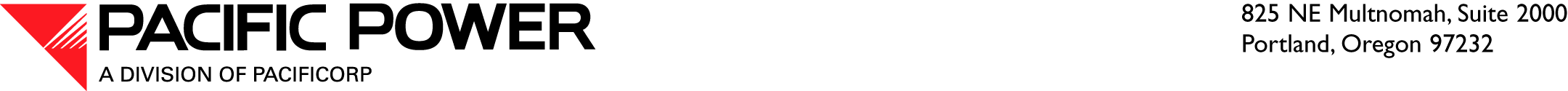 AND OVERNIGHT DELIVERYWashington Utilities and Transportation Commission1300 S. Evergreen Park Drive SWP.O. Box 47250Olympia, Washington 98504-7250Attn:	Steven V. King	Acting Executive Director and SecretaryRE:	Actual Results for the Quarter Ended March 31, 2013Dear Mr. King:In compliance with WAC 480-100-275, PacifiCorp d/b/a Pacific Power & Light Company (PacifiCorp or Company) submits for filing an original and one copy of the actual results for Washington operations for the quarter ended March 31, 2013.  These results are based on unadjusted data and do not reflect normalized results or other standard ratemaking adjustments.  The quarterly results of operations were determined using the West Control Area inter-jurisdictional allocation methodology.  In docket UE-072123, Order 03, PacifiCorp was granted a 30-day extension of time to file these reports changing the due date from 60 to 90 days following the end of each quarter through the quarter ending June 30, 2017.Also enclosed is the Company’s Semi-Annual Environmental Remediation Report for the six months ended March 31, 2013.  This report includes environmental remediation expenditures for non-major and major projects in accordance with Order 01 in Docket No. UE-031658.If you have any informal inquiries regarding this matter, please contact Bryce Dalley, Director, Regulatory Affairs & Revenue Requirement, at (503) 813-6389. Sincerely,William R. GriffithVice President, RegulationEnclosures